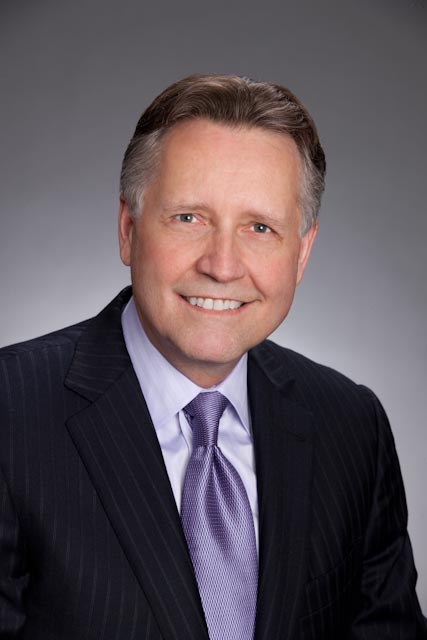 Curriculum VitaeMichael K. McGuireApril 2017PERSONAL HISTORY		Born:			August 16, 1951					Bartlesville, Oklahoma					U.S. Citizenship		Office Address:	3400 S. Gessner, # 102					Houston, TX  77063					Phone – (713) 783-5442					Fax – (713) 952-0614					E-mail: mkmperio@swbell.net					www.periohealth.comEDUCATIONINSTITUTION AND LOCATION	DEGREE CONFERRED	MAJORWestchester High School					1969Houston, TexasBaylor UniversityWaco, Texas					BA		1973			PsychologyEmory University School of Dentistry		D.D.S.		1977			DentistryAtlanta, GeorgiaEmory University School of Dentistry,		Certificate in	1979			PeriodonticsDepartment of Periodontics			PeriodonticsLICENSUREGeorgia		1977		#8692Texas		1977		#11568CERTIFICATIONDiplomate, The American Board of Periodontology		1984		#697ACADEMIC APPOINTMENTS1977 - 79		Clinical Instructor, Department of Periodontics, Emory University School of Dentistry, 					Atlanta, Georgia1988 - Present		Clinical Assistant Professor, Department of Periodontics, UTDB, San Antonio, Texas1988 - Present		Clinical Assistant Professor, Stomatology at The University of Texas Dental Branch, Houston, TexasPRIVATE DENTAL PRACTICE1979 - Present		Practice Limited to Periodontics, Houston, Texas				Percentage of time devoted to practice is 80%, to teaching is 5%, to research is 15%.SOCIETY MEMBERSHIPSAmerican Dental AssociationTexas Dental AssociationGreat Houston Dental SocietyHouston Society of PeriodontistsSouthwest Society of PeriodontistsAmerican Academy of PeriodontologyInternational College of DentistsAmerican College of DentistsHONORS AND AWARDS1966		Eagle Scout, Boy Scouts of America1966		God and Country Award, Boy Scouts of America1972 - 73	Dean’s Distinguished List, Baylor University, Waco, Texas1977		Omicron Kappa Upsilon, Emory University School of Dentistry1977		American Academy of Periodontology Annual Student Award for Outstanding Achievement in 				Periodontics1989		Cooksey Award, The Greater Houston Dental Meeting1989		ADA Meritorious Award in Community Preventive Dentistry.  Accepted as the President for 				Texas Society of Periodontists1989		Cooley Cup, Texas Dental Association Annual Sessions1991		Texas Dental Association Young Dentist of the Year 1991		American Dental Association Recognition as an Outstanding Young Dentist Leader and for 				Exemplary Effort in the Service of Organized Dentistry1994		American Academy of Periodontology Special Citation1994		International College of Dentists, Fellow1996		American College of Dentists, Fellow1997		American Academy of Periodontology, Special Citation1997		American Academy of Periodontology, Annual Award for Clinical Research in Periodontology2000		President of the American Academy of Periodontology2003		Greater Houston Dental Society Nominee, Texas Dentist of the Year2003		American Academy of Periodontology, Fellowship2004		American Academy of Periodontology, Presidential Award2006		American Academy of Periodontology, R. Earl Robinson Periodontal Regeneration Award2007		American Academy of Periodontology, Master Clinician Award2009		Emory University School of Dentistry, Distinguished Alumnus Award2009		J. George Coslet Distinguished Lecturer Award, University of Pennsylvania School of Dental 				Medicine2009		Jack Winston Lecturer, University of Texas Dental Branch Houston, Texas2009		American Academy of Periodontology Gold Medal Award.  The Academy’s highest honor.2009		President of the American Academy of Periodontology Foundation2010		American Academy of Periodontology, Annual Award for Clinical Research in Periodontology2010		American Academy of Periodontology, R. Earl Robinson Periodontal Regeneration Award	2011		California Society of Periodontists Special Recognition Award2014		American Academy of Periodontology R. Earl Robinson Periodontal Regeneration Award2015		Ramfjord Visiting Professorship, University of Michigan2015 		William J. Gies Periodontolgy Award presented by ADEA and AAPTHE MCGUIRE INSTITUTE FOR PRACTICE BASED CLINICAL RESEARCH (iMc)FOUNDER AND CHAIRMANThis practice-based research institute is a not-for-profit organization whose mission is to provide research at the highest level of skill and integrity coupled with a vision for advancing dentistry through clinically-relevant research.  To honor this commitment, 5% of all iMc revenues are reserved to support non-commercial research with the potential to contribute to our collective knowledge and understanding of dental therapies. www.themcguireinstitute.com PERIO HEALTH INSTITUTE JAPANThis institute is dedicated to improving the dental health in Japan though preventive dental care and education.Founder and Directorwww.phij.net NAMED AWARDS/FELLOWSHIPSDr. Michael K. McGuire Award of Excellence in Periodontics.  Creighton University School of Dentistry.  Award for excellence in periodontics presented annually to one predoctoral student.ELECTED OFFICES1979 		President, Houston Society of Periodontics1985		President, The Greater Houston Society of Periodontists1986		Board of Directors, Texas Society of Periodontists1986		Board of Directors, Southwest Society of Periodontists1987		Secretary, Southwest Society of Periodontists1987 - 88	President, Texas Society of Periodontists1988 - 89	Board of Directors, Greater Houston Dental Society1990		Secretary-Treasurer, Greater Houston Dental Society1990 - 95	Delegate, Texas Dental Association1990 - 96	Board of Trustees, American Academy of Periodontology1991		First Vice President, Greater Houston Dental Society1992		Treasurer, Southwest Society of Periodontists1994 - 95	President, Greater Houston Dental Society1994 - 95	President, Southwest Society of Periodontists1996 - 97 	Secretary, American Academy of Periodontology 1997 - 98	Treasurer, American Academy of Periodontology1998 - 99	Vice President, American Academy of Periodontology 1999 - 00	President-elect, American Academy of Periodontology2000 - 01	President, American Academy of Periodontology2001 - 02	Past President, American Academy of Periodontology2003		Director, American Academy of Periodontology Foundation2004		Director, American Academy of Periodontology Foundation2005		Secretary – Treasurer, American Academy of Periodontology Foundation2006		Vice President, American Academy of Periodontology Foundation2007 - 08	President, American Academy of Periodontology Foundation2010 - 16	Director, American Board of Periodontology2014 – 15	Vice Chair, American Board of Periodontology2015 – 16 	Chairman, American Board of PeriodontologyAPPOINTED OFFICES1985		Education Chairman, Southwest Society of Periodontists1987		Pritchard Prize Chairman, Southwest Society of Periodontists1988		AAP Representative to the Professional Partnership Program1988		AAP Committee on Dental Plan Design/Benefits Marketing1989		Annual Session Chairman, Southwest Society of Periodontists1989		AAP Professional Relations Committee1989		AAP National Spokesperson1989 - 90	AAP Young Periodontists Committee1989 - 91	AAP Ad Hoc Committee on Periodontal Screening and Education1990		Chairman, Public Relations Committee, Southwest Society of Periodontics1991		AAP Ad Hoc Committee on Periodontal Screening and Recording1991 - 93	AAP Annual Sessions Committee1991		TDA State Chairman, Adult Dental Awareness Week1992 - 93	AAP Chairman, Ad Hoc Committee for the Creation of a Periodontal Disease Management 				Conference1992 - 94	AAP Executive Committee1992 - 94	AAP Budget and Audit Committee1992 - 93	AAP Nominations Committee1993		AAP Chairman, Periodontal Disease Management Conference 1993		Chairman, AAP Annual Meeting, Chicago1994		Co-Chairman, The Landmark Symposia 1994.  Toronto, Canada1994 - 95	AAP Liaison to AAP Foundation Public Awareness Mission Taskforce1994 - 96	Chairman, AAP Taskforce on Professional Periodontal Marketing Program1995		Co-Chairman, Enhancing Outcomes Through Innovation, Goteborg, Sweden1995 - 96	AAP Task Force on Periodontal-Medical Interface1995 - 96	Chairman, Section on Prevention.  AAP World Workshop in Periodontics1995 - 96	AAP Executive Committee 2005 - 06	CSA Foundation Request for Proposals (RFP) on Evidence-based Dentistry (EBD) 					Subcommittee 1995 - 96	AAP Budget and Audit Committee1996		Co-Chairman, Enhancing Outcomes Through Innovation, Tokyo, Japan1996 - 97	Chairman, Taskforce to Market the Results of the World Workshop1997 - 98	Chairman, Journal of Periodontology Editor's Review1997 - 98	Chairman, AAP Budget and Audit Committee1997 - 98	AAP Executive Committee1997 - 98	AAP Planning Committee1998 - 99	AAP Executive Committee1998 - 00	Journal of Periodontology Clinical Advisor1999		Chairman of the Section on Developmental or Acquired Deformities and Conditions, AAP 				Workshop for the Classification of Periodontal Diseases1999 - 00	Chairman, AAP Workshop on Clinical Significance1999 - 00	AAP Executive Committee1999 - 00	AAP Planning Committee 1999 - 00	AAP Task Force to Consider a World Workshop1999 - 01	Director, American Academy of Periodontology Foundation2000 - 01	AAP Executive Committee, Chairman2000 - 01	AAP Nominations Committee, Chairman2000 - 01	AAP Planning Committee2000 - 01	AAP Committee to Review Executive Director’s Performance2000 - 01	Taskforce to Develop a Workshop on Clinical Significance2000 - 01	AAP Foundation Board of Directors2000 - 01	Organizing Committee for a Workshop on Emerging Science in Clinical Periodontics2000 - 01	Taskforce to Consider a World Workshop2000 - 01	Taskforce to Organize AAP/NIDCR Conference on Periodontal Systemic Interface2000 - 01 	Consultant on Evidence-Based Dentistry, ADA Council on Scientific Affairs2000 - 01	AAP representative to the Dental Implant Group2001 - 02	Executive Committee, American Academy of Periodontology2001 - 02	Committee to Review the Executive Director’s Performance, Chair2001 - 02	Task Force on a Visioning Process, Chair2001 - 02	Organizing Committee for a Workshop on Clinical Significance, Board Liaison2001 - 02	Organizing Committee for a Workshop on Emerging Science in Clinical Periodontics2001 - 02	Consultant, ADA Council on Scientific Affairs2002		AAP Representative to the 4th European Workshop on Periodontics, Zurich, Switzerland.2002 - 03	Consultant, ADA Council on Scientific Affairs2002 - 03	Organizing Committee for a Workshop on Emerging Science in Clinical Periodontics2003		Participant, Tissue Engineering Natural Teeth, Session I, II.  AAP Workshop on Contemporary 				Science in Clinical Periodontics2003 - 07	Member, American Dental Association.  Council on Scientific Affairs2004		Co-Chairman, 8th International Symposium on Periodontics and Restorative Dentistry, Boston, 				MA.2005 - 06	Chair, Communication and Marketing Task Force, American Academy of Periodontology 				Foundation2005 - 06	CSA Foundation Request for Proposals (RFP) on Evidence-based Dentistry (EBD) 					Subcommittee2007 - 08	Chair, AAPF Marketing Committee2007 - 09	AAPF Investment Committee2008 - 09	AAPF Chair, Committee to review the Executive Director2008 - 09	AAPF Chair, Nominations Committee2009		ADA Council on Scientific Affairs, Consultant2009		Chair, AAPF Nevins Fellowship Taskforce2009 - 10	AAP Taskforce on Future Science2010		ADA Council on Scientific Affairs Consultant2010		Chair, AAP Taskforce in Comprehensive Periodontal evaluation and risk assessment2010 - 11	AAP Scientific Oversight Committee2011 - 15	Chair, ABP Recertification Committee2013 - 14	ADA Council on Scientific Affairs, Consultant2013 - 14	AAP Organizing Committee for Periodontal Regeneration and Tissue Engineering Workshop2013 - 14	AAP Scientific Oversight Committee2014		ADA Council on Scientific Affairs Consultant Appointment2014 - 15	AAP Scientific Oversight Committee2014 - 15	Taskforce to update the Classification of Periodontal Diseases and Conditions2015		Consultant ADA Council on Scientific Affairs2014 - 18	Voting Member, FDA Dental Products Panel2017	Workshop member, AAP and European Federation of Periodontology, Workshop on classification of periodontal and peri-implant conditions.  Chicago, IL.SCIENTIFIC ADVISORY BOARDS / CONSULTANT1991 - 96	W. L. Gore Co.1997		Implant Innovations, Inc.2001 - 02	Advances Tissue Sciences, Inc.2002		Biora AB2003		Implant Innovation, Inc.2003		Zonagen2003 - 06	Isolagen 2004 - 06	Osteohealth2004 - 06	Straumann Biologics2004 - 05	Phillips Oral Healthcare2004 - 05	Smith and Nephew Wound Care2004		Organogenesis Inc. 2005		ADA Standards Committee on Dental Lasers, Voting Member2005 - 06	Biomimetic Pharmaceuticals2005 - 06	Perio-Imaging2005		Giestlich2006		Biomimetic Therapeutics Orofacial Advisory Board2008 - 11	Organogenesis, Inc2010		Medtronics2011 - 12	Medtronics2011		OrganogenesisUNITED STATES PATENTSPatent #6,155,837.	Date of patent: Dec. 5, 2000.  Non-surgically Retrievable Guided Tissue Regeneration 					Membrane.  Inventor:  Michael K. McGuire.FDA INTERACTION1989		Site Inspection.  Revealed no deviations from applicable regulations for clinical research in our 				office involving an investigational new drug.2002		FDA Panel (CBER).  Testimony regarding Dermagraft on behalf of Advanced Tissue Science.2011		Site Inspection.  Revealed no deviations from applicable regulations for clinical research in our 				office involving an investigational new live cell-base device.2011		FDA Panel (CBER).  Testimony leading to approval of Apligraf on behalf of Organogenesis, 				Inc.  The first live cell device approved for dentistry.2014 – 18	Member, FDA Dental Products PanelTRANSLATIONAL RESEARCH – FROM CONCEPT TO FDA APPROVALDr. McGuire was responsible for the concept of using tissue engineered live-cell devices to generate keratinized tissue in the oral environment.  He convinced Advanced Tissue Sciences and Organogenesis of the feasibility of the concept in the early 1990’s, he wrote and had accepted by the FDA an independent device exemption for his research, designed and conducted two Human Pilot Studies, was the primary investigator of the pivotal trial and provided testimony to the FDA (CBER) panel all of which lead to the approval of the first live-cell based device in dentistry.EDITORIAL RESPONSIBILITIES2010 - 14 	Editorial Advisory Board, Clinical Advances in Periodontics2006 - 17	Editorial Board, Journal of Periodontology1998 - 14 	Editorial Consultant, The International Journal of Oral and Maxillofacial Implants1998 - 17	Editorial Consultant, The International Journal of Periodontics and Restorative DentistryEditorial Consultant, RealityPeriodontal Disease Management, AAP, Chicago, IL, 1994 (editorial responsibilities as chairman of conference and publication)Co-Editor, Esthetics in Periodontics.  Special issue.  Compendium of Continuing Education In Dentistry, August 1997Advisory Board, Journal of Periodontology and Annals of Periodontology, 2001-06Editorial Board Subcommittee, Journal of the American Dental Association, 2005-06PRACTICE-BASED RESEARCH STUDIES CONDUCTED1989-1990“A Multi-Center Study to Evaluate Scaling & Root Planing With and Without PTS (Periodontal Therapeutic System) (Tetracycline) in Refractory Maintenance Patients”Sponsor: Alza CorpPrincipal Investigator Michael K. McGuire, D.D.S.1989-1994“Open-Label Study to Evaluate Treatment Use of PTS (Periodontal Therapeutic System) (Tetracycline)”Sponsor: Proctor Gamble/Alza CorpPrincipal Investigator Michael K. McGuire, D.D.S.1990“Clinical and Microbial Patterns of Adults with Periodontitis”Sponsor: Michael K. McGuire, D.D.S.Principal Investigator Michael K. McGuire D.D.S.1993-1994“Adjunctive use of Azithromycin in Treatment of Refractory Periodontitis” Sponsor: Proctor & GamblePrincipal Investigator Michael K. McGuire D.D.S.1994“A Six Month Multicenter Evaluation of Adjunctive Tetracycline Fiber therapy used in Conjunction with Scaling and Root Planing in Maintenance Patients”Sponsor: Proctor & GamblePrincipal Investigator Michael K. McGuire D.D.S.1994-1995“Host Factor Relationships in Periodontal Regenerative Therapy”Sponsor: Proctor & GamblePrincipal Investigator Michael K. McGuire D.D.S.1999-2001“The Evaluation of Emdogain ® in Treatment of Recession Type Defects”Sponsor: BioraPrincipal Investigator Michael K. McGuire D.D.S.2000-2001“A Pilot Study of the Clinical applicability of the Minocycline Periodontal Therapeutics System When Used Adjunctively with Scaling and Root Planing for the Treatment of Non-Responding Periodontal Sites”Sponsor: OraPharmaPrincipal Investigator Michael K. McGuire D.D.S.2000-2002“Free Autogenous Graft Pilot Study Utilizing Human Dermal Fibroblasts”Sponsor: Advanced Tissue SciencesPrincipal Investigator Michael K. McGuire D.D.S.2002-2003“A Randomized Double-Blind, Controlled, Parallel-Arm, Pivotal Human Clinical Trial to Evaluate the Safety and Effectiveness of B-TCP Plus for the Treatment of Periodontal Bone Defects”Sponsor: BiomimetricsPrincipal Investigator Michael K. McGuire D.D.S.2003-2004“A Blinded-Human clinical Trial to Evaluate the Clinical Utility of GEM 21S for the Treatment of General Bone Defects”Sponsor: BiomimetricsPrincipal Investigator Michael K. McGuire D.D.S.2004-2006“A Phase II, Randomized, Double-Blind, Placebo-Controlled Study to Determine the Safety and Efficacy of Isolagen Injections for Treatment of Interdentally Papillary Insufficiency”Sponsor: IsolagenPrincipal Investigator Michael K. McGuire D.D.S.2005-2006“A Pilot Clinical Trial to Assess the Safety and Efficacy of Apligraf® in Establishing a Functional Zone of Attached Gingiva”Sponsor: OrganogenesisPrincipal Investigator Michael K. McGuire D.D.S.2004-2006 “A Prospective, Randomized-Controlled Study of Ossix and Bio-Guide Membranes used in Guided Bone Regeneration of Dehiscence and Fenestration Cases.”Sponsor: 3i Implant InnovationsPrincipal Investigator Michael K. McGuire, D.D.S.2005-2007“A Single-Blind, Controlled, Split Mouth, Single- Center Study to Evaluate Saftey and Effectiveness of GEM 21S Associated with GTR Membrane Compared to Sub-epithelial Connective Tissue Graft (CTG) for Treatment of Recession-Type Periodontal Defects” Sponsor: Osteohealth/LuitpoldPrincipal Investigator Michael K. McGuire, D.D.S.2005-2008“A Phase II Open-Label Study to Determine the Safety and Efficacy of Isolagen™ Therapy for Treatment of Interdental Papillary Insufficiency.”Sponsor: IsolagenPrincipal Investigator Michael K. McGuire D.D.S.2006-2008“A Single- Blind, Controlled, Split-Mouth, Single-Center Clinical Trial to Evaluate the Safety and Effectiveness of Mucograft™ compared to Subepithelial Connective Tissue Graft (CTG) for the Treatment of Dehiscence-Type Recession Periodontal Defects “Sponsor: Geistlich Pharma GPrincipal Investigator Michael K. McGuire, D.D.S.2007-2009“A Prospective randomized Controlled Study of Bio-Guide, Ossix™, and Ossix Plus™ Membranes used in Guided Bone Regeneration of Dehiscence and Fenestration Cases”Sponsor: Perio Health Clinical Research CenterPrincipal Investigator Michael K. McGuire, D.D.S.2007-2008“A Clinical Trial to Evaluate CelTx™ (Apligraf®) as an Alternative to Tissue From the Palate to Enhance Oral Soft Tissue Regeneration and Wound Healing”Sponsor: OrganogenesisPrincipal Investigator Michael K. McGuire, D.D.S.2007-2009“A Clinical Trial to Evaluate CelTx™ (Apligraf®) as an Alternative to Tissue From the Palate to Enhance Oral Soft Tissue Regeneration and Wound Healing”Sponsor: OrganogenesisPrincipal Investigator Michael K. McGuire, D.D.S.2009“Clinical Evaluation of GEM 21S® Containing a narrower Particle Range of β-Tricalcium Phosphate in Human Periodontal osseous Defects”Sponsor: LuitpoldCo-Principal Investigator Michael K. McGuire, D.D.S.Co-Principal Investigator E.Todd Scheyer, D.D.S., M.S.2007-2010“A Prospective, Randomized, Controlled Pilot Study of CelTx™ (Apligraf®)* as an Alternative to Tissue from the Palate in the Treatment of Gingival Recession Requiring Root Coverage”Sponsor: OrganogenesisPrincipal Investigator Michael K. McGuire, D.D.S.2009-2010“A Post-Market Clinical, Radiographic and Histologic Evaluation of DynBlast ™ DBM Putty and Paste in Extraction Socket Procedures”Sponsor: KeystonePrincipal Investigator E. Todd Scheyer, D.D.S., M.S.Investigator Michael K. McGuire, D.D.S.2009-2011“An Open label, Non-Randomized, Single-Arm, Multi-Center Study to Assess Sinus Augmentation (Sinus Lift) Utilizing INFUSE® Bone Graft Concurrent with Dental Implant Placement”Sponsor: MedtronicCo-Principal Investigator Michael K. McGuire, D.D.S.Co-Principal Investigator, E.Todd Scheyer, D.D.S., M.S.2008-Present“Prospective Comparative Assessment of Single-Tooth Replacement in Different Implant-Abutment Interface Settings”Sponsor: Astra TechPrincipal Investigator Michael K. McGuire, D.D.S.2010-Present“A Clinical Trial to Evaluate Mucograft® Collagen Matrix as an Alternative to Free Gingival Grafting for Oral Soft Tissue Augmentation”Sponsor: Geistlich Pharma AGPrincipal Investigator Michael K. McGuire, D.D.S.2011-2015“A Prospective, Case-Controlled Study Evaluating the Use of Straumann Emdogain with Coronally Advanced Flap Versus Connective Tissue Graft with Coronally Advanced Flap on Human Buccal Recession Defects; A Human Histology Study”Sponsor: StraumannPrincipal Investigator Michael K. McGuire, D.D.S.2011-Present“Clinical Analysis of a Biomimetric Implant System: Five Year survival rates, Marginal Bone-Level Changes, and Soft tissue Aesthetics”Sponsor: Keystone DentalPrincipal Investigator E. Todd Scheyer, D.D.D, M.S.Investigator Michael K. McGuire, D.D.S.2012- 2014“Evaluation of Human Gingival Recession Defects Treated with Coronally Advanced Flaps and Either β-TCP + rhPDGF-BB (GEM 21S®) or Connective Tissue: Comparison of Clinical Parameters at 5 or More Years Flowing Completion of Protocol 1GEM04001”Sponsor: LuitpoldPrincipal Investigator Michael K. McGuire, D.D.S.2015Protocol PSPD 1-2: A pharmacokinetic Pilot followed by a Phase I/II, Blinded, Randomized, Controlled, Parallel Arm Trial to Evaluate the Safety, Tolerability and Efficacy of PerioSept® and Scaling and Root Planing in Subjects with Periodontitis.Sponsor: Geistlich Pharma AGPrincipal Investigator: Michael K. McGuire, D.D.S.2016 - PresentProtocol PSPD 1-2: A pharmacokinetic Pilot followed by a Phase I/II, Blinded, Randomized, Controlled, Parallel Arm Trial to Evaluate the Safety, Tolerability and Efficacy of PerioSept® and Scaling and Root Planing in Subjects with Periodontitis.Sponsor: Geistlich Pharma AGPrincipal Investigator: Michael K. McGuire, D.D.S.2016Clinical Trial Protocol GPNA0001-2016.  A prospective, randomized, controlled, multi-center evaluation of extraction socket management comparing CollaPlug® and Mucograft Seal®Sponsor: Geistlich Pharma NAPrincipal Investigator: Michael K. McGuire, D.D.S. and E. Todd Scheyer, D.D.S., M.S.2016Clinical Trial Protocol: iMc0001-2016. Long-term Clinical Evaluation of Dental ImplantsSponsor:  iMcPrincipal Investigator: Michael K. McGuire, D.D.S. and E. Todd Scheyer, D.D.S., M.S.April 2017A prospective Multicenter Randomized and Controlled Study Compairing Laser and Mist Therapies for Treatment of Moderate to Severe Generalized PeriodontitisSponsor: BioLase and iMcPrincipal Investigator: Michael K. McGuire, D.D.S.PEER-REVIEWED PUBLICATIONSMcGuire MK. et al. Evaluation of an Oral Disease Control Program Administered to a Clinic Population at a Suburban Dental School.  J Periodontol, 1980, 51:607-613.McGuire MK. Periodontics - On the Verge of a New Era.  Texas Dental Journal, October 1988,105:5-9.  McGuire MK.  Periodontal Surgery - Osseous Resection, Regeneration and Reconstruction.   Dental Journal, November 1988, 105:28-37.  McGuire MK.  Coverage of the Denuded Root Surface Utilizing the Free Soft Tissue Autograft. JADA, 1990, 121:277-279.  AAP Clinical Research Award 1997.  The most clinically relevant study published that year.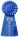 McGuire MK.  Prognosis Versus Actual Outcome:  A Long-Term Survey of 100 Treated Periodontal Patients Under Maintenance Care.  J Periodontol, 1991, 62:51-58.McGuire MK.  Reconstruction of Bone on Facial Surfaces:  A Series of Case Reports.  Int. J.  Perio. and Rest. Dent. 1992, 12:133-143.Becker W, Becker B E, McGuire M K.  Localized Ridge Augmentation Utilizing Absorbable Pins and E-PTFE Barrier Membranes:  A New Surgical Technique.  Case reports.   Int. J. Perio. and Rest. Dent., 1994, 14:49-61.McGuire MK, Newman MG.  Evidence-Based Periodontal Treatment, I.  A Strategy for Clinical Decisions.  Int. J. Perio. and Rest. Den., 1995, 15:70-83.Newman MG, McGuire MK.  Evidence-Based Periodontal Treatment, II.  Clinical Recommendations to Enhance Predictability of Regeneration.  Int. J. Perio. and Rest. Dent., 1995, 15:116-127.Newman MG, McGuire MK.  Patient Care Based on the Best Available Evidence.  Int. J. Perio. and Rest. Den., 1995, 15:113.McGuire MK.  Soft Tissue Augmentation on Previously Restored Root Surfaces.  Int. J. Perio. and Rest. Dent., 1996, 16(6):570-581.McGuire MK, Miller L.  Maintaining Restorations in the Periodontal Practice.  Int. J. Perio. and Rest. Dent., 1996, 3:230-239.  AAP Clinical Research Award 1997.  The most clinically relevant study published that year.McGuire MK, Nunn ME.  Prognosis Versus Actual Outcome, II.  The Effect of Individual Prognostic Indicators in Developing a Prognosis.  J Periodontol, 1996, 67:666-674.  AAP Clinical Research Award 1997.  The most clinically relevant study published that year.McGuire MK, Nunn ME. Prognosis Versus Actual Outcome .  The Effectiveness of Clinical Parameters in Accurately Predicting Tooth Survival.  J Periodontol, 1996, 67:666-674.Newman MG, McGuire MK, Klokkevold PR.  Minimizing Regenerative Procedure Complications and Improving Outcomes of Therapy.  Journal De Parodontologie (), 1995.Jeffcoat MK, McGuire MK, Newman MG.  Evidence-Based Periodontal Treatment.  Highlights for the 1996 World Workshop in Periodontics.  J.A.D.A., 6:1997.Wilson TG, McGuire MK, Greenstein G, Nunn ME.  A Five Year Retrospective Study on the Effectiveness of Acticite.  J Periodontol, 1997, 68:1029-1032.Levine RA, McGuire MK.  The Diagnosis and Treatment of the Gummy Smile.  Compendium of Continuing Education in Dentistry, August 1997, 28(8)757-764.McGuire MK, Nunn ME.  Prognosis versus Actual Outcome IV.  The Effectiveness of Commonly Taught Clinical Parameters and IL-1 Genotype in Accurately Predicting Prognosis and Tooth Survival.  J. Periodontol, 1999; 70:49-56.Ishikawa I, McGuire MK, Mealey B, Blieden TM, Douglass GL, Nevins M, Pini Prato GP, Polson AM, Schallhorn RG, Hallmon WW, Wennstrom JL. Annals of Periodontology Dec 1999;4:1, 101.McGuire MK, Prognosis vs. Outcome.  Predicting Tooth Survival.  Compendium, 2000, 21:217-230.Terry DA, McGuire MK.  The Perio-Aesthetic-Restorative Approach for Anterior Reconstruction-Part 1: Evaluation and Periodontal Surgery.  Pract Proced Aesthet Dent 2002: 14 (4) 283-329.Nunn ME and McGuire MK.  Determination of Periodontal Prognostic Indicators Based on Multivariate Survival Trees.  J Dent Res 2001;81:2756.Terry D, McGuire M, McLaren E, Fulton R, Swift E.  Perioesthetic Approach to the Diagnosis and Treatment of Carious and Noncarious Cervical Lesions: Part I.  J Esthet Restor Dent 15:193-208, 2003.McGuire MK, Cochran D.  Evaluation of Human Recession Defects Treated with Coronally Advanced Flaps and Either Enamel Matrix Derivative or Connective Tissue. I.  Comparison of Clinical Parameters.  J Periodontol 2003; 74:1110-1125.McGuire MK, Nunn ME.  Evaluation of Human Recession Defects Treated with Coronally Advanced Flaps and Either Enamel Matrix Derivative or Connective Tissue. II.  Histological Evaluation. J Periodontol 2003; 74:1126-1135.Croft LK, Nunn ME, Crawford LC, Holbrook TE, McGuire MK, Kerger MM, Zacek GA. Patient Preference for Ultrasonic or Hand Instruments in Periodontal Maintenance.  Int J Periodontics Restorative Dent 2003; 23:567-573.Hovey LR, Jones A, McGuire MK, Mellonig J, Schoulfield J, Cochran, D L.  Application of Periodontal Tissue Engineering Using Enamel Matrix Protein and Living Cells to Stimulate Periodontal Wound Healing in Class  Furcation Defects.  J Periodontol 2006;77:790-799.McGuire MK, Nunn ME, Evaluation of the Safety and Efficacy of Periodontal Applications of a Living Tissue Engineered Human Fibroblast-Derived Dermal Substitute.  I.  Comparison to the Gingival Autograft:  A Randomized, Controlled Pilot Study.  J Periodontol 2005;  76:  867-880.Wilson TG, Nunn ME and McGuire MK, Evaluation of the Safety and Efficacy of Periodontal Applications of a Living Tissue Engineered Human Fibroblast-Derived Dermal Substitute.  Part II.  Comparison to the Subepithelial Connective Tissue Graft.  A Randomized, Controlled Pilot Study.  J Periodontol 2005; 76:881-889.  AAP Robertson Periodontal Regeneration Award 2006. The most relevant paper published on regeneration 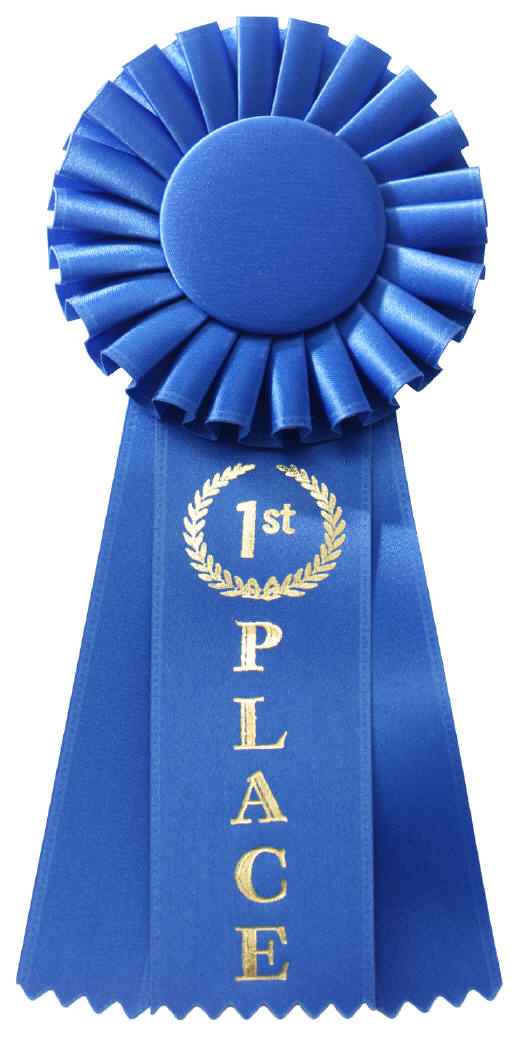 that year.Nevins M, Giannobile W V, McGuire MK, et.al. Platelet-Derived Growth Factor Stimulates Bone Fill and Rate of Attachment Level Gain: Results of a Large Multicenter, Randomized Controlled Trial.  J Periodontol 2005;76:2205-2215.McGuire MK  Regeneration Redefined.  Dimensions of Dental Hygiene.  2005; 3:13-15.Sarment, D., Cooke, T., Miller, S., Jin Q, McGuire, M. K., Kao, R., McClain, P., McAllister, B., Lynch, S., Giannobile, W.  Effect of Platelet Derived Growth Factor on Bone Turnover During Periodontal Wound Repair:  J. Clin Periodontol 2006;33:135-140McGuire MK, Scheyer ET, Gallerano RG.  Temporary Anchorage Devices:  An Interdisciplinary Treatment.  J Periodontol 2006;77:1612-1624.McGuire MK, Kao RT, Nevins M, Lynch SE.  rhPDGF-BB Promotes healing of Periodontal Defects:  24-month clinical and radiographic observations. Int J Peirodontics Restorative Dent 2006;26:223-231.McGuire MK, Scheyer ET.  A randomized double-blind placebo-controlled study to determine the safety and efficacy of cultured and expanded autologous fibroblast injections for the treatment of interdental papillary insufficiency associated with the papilla priming procedure.  J Periodontol 2007;78:4-17.McGuire MK, Scheyer ET.  Comparison of recombinant human platelet-derived growth factor – BB plus Beta tricalcium phosphate and a collagen membrane to subepithelial connective grafting for the treatment of recession defects.  A case series.  Int J Periodontics Restorative Dent 2006;26:127-133.McGuire MK, Scheyer ET, Nunn ME, Levin PT.  A pilot study to evaluate a tissue-engineered bilayered cell therapy as an alternative to tissue from the palate.  J Periodontol 2008;79:1847-1856.McGuire MK.  Should our focus on inflammation change the way we practice?  J Periodontol 2008;79:2016-2020.  AAP Robinson Regeneration Award 2010.  The most relevant regeneration study published that year.McGuire MK, Scheyer, ET and Schupach P.  Growth factor mediated treatment of recession defects:  A randomized controlled clinical trial and histological and micro-CT examination.  J Periodontol 2009;80:550-564.  AAP Clinical Research Award 2010.  The most clinically relevant study published that year.McGuire MK, Scheyer ET, Nevins M, Schupbach P.  Evaluation of human recession defects treated with coronally advanced flaps and either purified recombinant human platelet-derived growth factor –ββ (rhPDGF) with beta tricalcium phosphate (β-) or connective tissue:  A histological and micro-CT examination.  Int J Perio Rest Dent 2009;29:7-21.McGuire MK, Scheyer ET, Nunn ME and Lavin PT.  Authors response to letter to the editor.  J Periodontol 2009;80:722-724.McGuire MK, Scheyer ET.  Xenogeneic Collagen Matrix with Coronally Advanced Flap Compared to Connective Tissue for the Treatment of Dehiscence-type Recession Periodontal Defects.  J Periodontol 2010;81:1108-1117.McGuire MK, Scheyer ET.  Laser assisted flapless crown lengthening.  A case series.  Int J Perio Rest Dent 2011;Jul-Aug 3(4):357-364.McGuire MK, Scheyer ET.  Growth factor mediated sinus augmentation grafting with recombinant human platelet-derived growth factor-BB:  Two case reports.  J Periodontol Online Journal 2011,Vol.1,No.1:4-15.Morelli T, Neiva R, Nevins ML, McGuire MK, Scheyer ET, Oh TJ, Braun TM, Nör JE, Bates D, Giannobile WV.  Angiogenic biomarkers and healing of living cellular constructs.  J Dent Res 2011;Apr 90(4):456-462 E pub 2011;Jan 19.Nunn ME, Fan J, McGuire MK.  The utility of multivariate classification and regression trees (CART) for survival in developing evidence-based periodontal prognostic indicators.  Periodontology 2000.McGuire MK, et al.  Living Cellular Construct for Increasing the Width of keratinized Gingiva:  Results from a Randomized, Within-Patient, Controlled Trial.  J Periodontol 2011;82:1414-1423.McGuire MK.  Health, Beauty, prosperity and periodontics.  Compendium 2011;32(Special Issue 5):6-8.Singh GD, Cress SE, McGuire MK, Chandrashekhar R.  Case Presentation: Effect of Mandibular Tori Removal on Obstructive Sleep Apnea Parameters. Dialogue 2012; Issue 1:22-24.McGuire MK, Scheyer ET and Nunn M. Evaluation of Human Recession Defects Treated with Coronally Advanced Flaps and Either Enamel Matrix Derivative or Connective Tissue:  Comparison of Clinical Parameters at 10 years. J Periodontol 2012;83:1353-1362.Scheyer ET, Schupbach P, McGuire MK.  “A Histologic and Clinical Evaluation of Ridge Preservation Following Grafting with Demineralized Bone Matrix, Cancellous Bone Chips, and Resorbable Extracellular Matrix Membrane.”  Int J Perio Rest Dent 2012,32:543-552.  AAP Robinson Regeneration Award 2014.  The most relevant paper published on regeneration that year.McGuire MK, Nevins M, Kao RT, McClain PK, Hinrichs JE, McAllister BS, Reddy MS, Nevins ML, Genco RJ, Lynch SE, Giannobile WV.  Platelet-Derived Growth Factor Promotes Periodontal Regeneration in Localized Osseous Defects: 36-Month Extension Results From a Randomized, Controlled, Double-Masked Clinical Trial. J Periodontol 2013;84:456-464.Scheyer ET, Nevins ML, Neiva R, Cochran DL, Giannobile WV, Woo SB, King WN, Spitznagel JK, Bates D, McGuire MK.  Generation of Site-Appropriate Tissue by a Living Cellular Sheet in the Treatment of Mucogingival Defects. J Periodontol 2014;85(4):McGuire MK, Evidence-Based Alternatives for Autogenous Grafts Around Teeth: Outcomes, Attachment, and Stability.  Compendium Vol 35, Special Issue 1; June 2014:1-8.McGuire MK, Scheyer ET, Snyder M.  “Evaluation of Recession Defects Treated with Coronally Advanced Flaps and Either Recombinant Human Platelet-Derived Growth Factor-BB (rhPDGF-BB) Plus Beta Tricalcium Phosphate or Connective Tissue:  Comparison of Clinical Parameters at 5 years.” J Periodontol 2014;85(10):1361-1370.McGuire MK, Scheyer ET.  “A Randomized, Controlled Clinical Trial to Evaluate a Xenogenic Collagen Matrix as an Alternative to Free Gingival Grafting for Oral Soft Tissue Augmentation.” J Periodontol 2014;85(10):1333-1341.McGuire MK, Scheyer ET, Gwaltney C.  “Commentary:  Incorporating Patient Reported Outcomes in Periodontal Clinical Trials.”  J Periodontol 2014;85(10):1313-1320.McGuire MK, Wilson TG. The Impact from Normal Scientific Progress to Game Changers on Periodontal Clinical Practice.  J Periodontal.  J Periodontol 2014;Aug;85(8):1001-5.Richardson CR, Allen EP, Chambrone L, et.al.  Evidence-Based Periodontal Plastic Surgery for the Treatment of Recession Type Defects.  Clinical Advances in Periodontics 2015.Tatakis DN, Chambrone L, Allen EP, et.al.  Periodontal Soft Tissue Root Coverage Procedures:  A Consensus Report from the AAP Regeneration Workshop.  J Periodontol 2015:86(Suppl):552-555.McGuire MK, Scheyer ET, Ho DK, Stanford CM, Feine JS, Cooper LF.  “Esthetic Outcomes in Relation to Implant-Abutment Interface Design Following a Standardized Treatment Protocol in a Multicenter Randomized Controlled Trial – A Cohort of 12 Cases at 1-Year Follow-up.”  Int J Perio Rest Dent 2015 Mar-Apr;35(2):149-159. Doi:10.11607/prd.2341.Cooper L, Reside G, Stanford C, Barwacz C, Feine J, Nader S, McGuire MK, Scheyer ET.  A multicenter randomized comparative trial of implants with different abutment interfaces to replace anterior maxillary single teeth.  Int J Oral Maxillofacial Implants 2015 May-June;30(3):622-32. Doi:10.11607/jomi.3772McGuire MK, Scheyer ET.  “Evaluation of Premature Membrane Exposure and Early Healing in Guided Bone Regeneration Peri-Implant Dehiscence and Fenestration Defects with a Slowly Resorbing Porcine Collagen Ribose Cross-Linked Membrane:  A Consecutive Case Series.”  Clinical Advances in Periodontics August 2015.Cochran DL, Oh TJ, Mills MP, Clem DS, McClain PK, Schallhorn RA, McGuire MK, Scheyer ET, Giannobile WV, Reddy MS, Abou-Arraj RV, Vassilopoulos PJ, GEnco RJ, Geurs NC, Takemura A. “A randomized Clinical Trial Evaluating rh-FGF-2/β-TCP in Periodontal Defects.” Journal of Dental Research 2016; vol.95(5):523-530. DOI: 10.1177.McGuire MK, Scheyer ET, Schupbach P.  A Prospective, Case-Controlled Study Evaluating the Use of Enamel Matrix Derivative with Coronally Advanced Flap Versus Connective Tissue Graft with Coronally Advanced Flap on Human Buccal Recession Defects: A Human Histologic and Micro-Computed Tomography Examination.  J Periodontal - June 2016 JOP-15-0459.R2McGuire MK, Scheyer ET. “Long-Term Results Comparing Xenogenic Collagen Matrix and Autogenous Connective Tissue Grafts With Coronally Advanced Flaps for Treatment of Dehiscence-Type Recession Defects” J Periodontol 2016;March;87(3):221-227.PUBLICATIONS IN PRESSPUBLICATIONS IN PROGRESSCooper L, Stanford C, Feine J, McGuire MK, Scheyer ET.  Prospective, Comparative Assessment of Single-Tooth Replacement by Different Implant Abutment-Interface Designs.  Protocol Development.Scheyer ET, McGuire MK.  “An open label, non randomized, single arm, multi-center study to assess sinus augmentation (sinus lift) utilizing INFUSE® Bone Graft concurrent with dental implant placement.”  In Press.McGuire MK, Scheyer ET.  “A study to Determine the Safety and Efficacy of Flapless Crown Lengthening with Osseous Resection Performed with an Er:YAG Laser”.  Protocol available.Scheyer ET, McGuire MK.  A Multicenter Trial. “Clinical Analysis of a Biomimetic Implant System:  Five year Survival rates, Marginal Bone Level Changes, and Soft Tissue Aesthetics.”McGuire MK, Scheyer ET, et. al.  “A Randomized, Double-Blind, Controlled, Multi-Center Dose Verification Clinical Trial to Evaluate the Safety and Effectiveness of GUIDOR® Growth Factor Enhanced Bone Graft Substitute for the Treatment of periodontal  Defects 6-Months Post-Surgery.”Scheyer ET, McGuire MK, et. al. “A Prospective Multicenter Case Controlled Clinical Series with Direct Measure and Histological Evaluation Comparing Geistlich Bio-Oss Collagen® + Geistlich Bio-Gide® and Oragraft DGC® + BioMend Extend® for Posterior Buccal Dehiscense Extraction Site Ridge Preservation.”McGuire MK, Scheyer ET, et. al.  “Evaluation of Perio Patch in Periodontal Practices.”Scheyer ET, McGuire MK. “Evaluation of a Novel Stent Design:  A Pilot Case Series”.PUBLICATIONSMcGuire MK.  Opening Session Remarks.  , AAP, Chicago, IL.  1994, 1-2, 25-26.McGuire MK.  Pre-Restorative Periodontics.  , AAP, Chicago, IL.  1994, 371-374.McGuire MK.  An Interdisciplinary Approach to the Restoration of the Interproximal Papilla.Periodontal Insights, October 1995, 3-6.McGuire MK.  Restoring Class V Caries or Defective Restorations with Soft Tissue Autographs. “Clinical Excellence” Dental Economics, 1995, 85:68-69.McGuire MK.  Meet Incoming Academy President Michael K. McGuire.  AAP News 2000; November/December:3.McGuire MK.  What a Difference a Few Years Can Make.  AAP News 2001; January/February: 3.McGuire MK.  We Are Listening.  AAP News 2001; March/April:3.McGuire MK.  It Is an Opportunity You Don’t Want to Miss.  AAP News 2001; May/June:3.McGuire MK.  Each One Teach One.  AAP News 2001; July/August: 3.McGuire MK.  Farewell Interview with AAP President Dr. Michael McGuire.  AAP News 2001; September/October: 3.McGuire MK.  Periodontics:  The Odyssey Continues.  Am J Orthod Dentofacial Orthop 2001; 120:232-4.McGuire MK.  Periodontal Plastic Surgery: Diagnosis and Treatment.  J. Greater Houston Dental Society 2001;12:18-23.McGuire MK.  Periodontal Plastic Surgery: Crown Lengthening. J. Greater Houston Dental Society 2002;1:18-24.McGuire MK.  Periodontal Plastic Surgery: Alveolar Ridge Preservation and Augmentation.  J. Greater Houston Dental Society 2002;2:17-23.McGuire MK.  Periodontal Plastic Surgery: Root Coverage Grafts.  J. Greater Houston Dental Society 2002;3:16-19.McGuire MK.  Periodontal Plastic Surgery: Correction of the Open Interproximal Space.  J. Greater Houston Dental Society 2002 4:16-19.McGuire MK.  Tissue Engineering – Rewriting the Rules of Regeneration.  Int J Oral Max Implants. 2003;18:327-328. McGuire MK, Scheyer ET.  A Referral-Based Periodontal Practice – Yesterday, Today and Tomorrow.  J. Periodontal 2003;74:1542-1544.McGuire MK.  Applying the AAP’s Vision to your Practice.  AAP News 2004:April-June:15.McGuire MK, Tatakis DN, Chambrone L, Allen EP, Langer B, Richardson CR, Zabalegui I, Zadeh HH.  Periodontal Soft Tissue Root Coverage Procedures:  A Consensus Report From the AAP Regeneration Workshop. J Periodontol 2015;86(2):52-55.TEXTBOOKS AND CHAPTERSMcGuire MK.  Mild Chronic Adult Periodontitis.  Advances in Periodontics.  Wilson, Kornman, Newman Editors.  1991,9:124-143McGuire MK, Newman MG, Whitley N.  Evidence-Based Periodontal Regenerative Therapy. Current Opinion in Periodontology.  Third Edition, 1996,3:109-117.McGuire MK.  Restorative - Periodontal Interrelationships, Chapter 67.  Glickman's Clinical Periodontology, Eighth Edition,1995,723-742.  W. B. Saunders Co.  McGuire MK, Rosling B. Nonsurgical Therapy, Chapter 18.  Fundamentals of Periodontics.  Wilson, Kornman Editors. 1996,10-24.  Quintessence, Chicago. McGuire MK.  Periodontal Plastic Surgery.  Dental Clinics of North America.  Vol. 43 No. 2: 411-465, July 1998.  W. B. Saunders Co.McGuire MK.  The Impact of Periodontal Health - An Innovative Approach to New Health Science.  There Are No Facts About the Future - Here Is What We Know.  Lion Foundation for Dental Health.  Ishiyaku.  Tokyo, Japan, 2004.McGuire MK.  Tissue Engineering – Soft Tissue Applications in Dentistry.  Tissue engineering:  applications in maxillofacial surgery and periodontics. Quintessence.  2nd Edition.McGuire MK. Degeneration of Keratinized Tissue. Clinical Research Guidelines. Osteology Foundation 2014.CLINICAL INVESTIGATOR PARTICIPATING IN THE FOLLOWING STUDIES IN WHICH HE WAS NOT LISTED AS AN AUTHOR:Dr. McGuire has served as investigator or principal investigator in more than 15 studies, 6 of which were multicenter trials that used his private practice as the center.Kornman K, et al.  Clinical and Microbiological Patterns of Adults with Periodontitis.  J Periodontol, 1991, 62:634-642.Newman M, Kornman K, Doherty F.  A Six-Month Multicenter Evaluation of Adjunctive Tetracycline Fiber Therapy Used in Conjunction with Scaling and Root Planing in  Maintenance Patients: Clinical Results.  J Periodontol, 1994, 65:685-691.Kornman K, Newman M, Moore DJ, Singer RE.  The Influence of Supragingival Plaque Controlling Clinical and Microbial Outcomes Following the Use of Antibiotics for the Treatment of Periodontitis.  J Periodontol, 1994, 65:848-854.  Kornman K, Newman M.  Host Factor Relationships in Periodontal Regenerative Therapy.  Oral Science Technologies, 1996.Stanbaugh R, et al.  Endoscopically Aided Instrumentation of the Subgingival Root Surface in Periodontal Therapy.Ora-Pharma – A Pilot Study of the Clinical Applicability of the Minocycline Periodontal Therapeutics System When Used Adjunctly with Scaling and Root Planing for the Treatment of Nonresponding Periodontal Sites, 2000-2001.A Randomized Double-blind Controlled, Parallel-Arm, Pivotal Human Clinical Trial to Evaluate the Safety and Effectiveness of a B- Plus for the Treatment of Periodontal Bone Defects.  BioMimetic Pharmaceuticals, 2002-2003.    AUDIO/VIDEO NEWS RELEASES1994		New Methods for Proper Dental Care.  Interview with Michael McGuire, KUHF1994		Report on Slow Release Antibiotics.  Interview with Dr. McGuire, KUHF1998		“Channel 11 Health Watch” – Cosmetic Periodontal Therapy.2000		“Today’s Health” – Genetics and Periodontal Disease.2000		 “National Children’s Dental Health Month” – Periodontal Disease and Children. 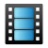 2001		“The Painless Dentist” – Discovery Health Network.  Tissue Engineering.2001		AAP Presidential Address by Michael K. McGuire.2004		“Grow Your Own Facelift”.  Thirty minutes.  Bay Area.VIDEOSURGERIES2000		Smile Development:  Soft Tissue Augmentation Adjacent to Previously Restored Root Surfaces.  			Patient I.  Orbis Communications.2000		Smile Development:  Soft Tissue Augmentation Adjacent to Previously Restored Root Surfaces.  			Patient II.  Orbis Communications.2000		Staged Perio Plastic Surgery:  Three Consecutive surgeries consisting of root coverage grafts and 			ridge augmentations adjacent to previously restored root surfaces on (Patient #), AAP 86th 				Annual Meeting. 2006		Hard Tissue Regeneration Using rhPDGF, Osteohealth. 2006		Soft Tissue Regeneration Using rhPDGF, Osteohealth. 2007		CelTex Training Video, Organogenesis.2009		Supplementary video to online J Periodontol.  A pilot study to evaluate a tissue-engineered 				bilayered cell therapy.2010		Mucograft Root Coverage technique video.2010		Membragel technique video.WEB-BASED INVITED LECTURES2008		American Academy of Periodontology Inaugural web-based C.E. event. 			Compromised Teeth in the Esthetic Zone: Retain or Extract?INVITED LECTURES1980 		Orthodontic and Periodontal Considerations, West Houston Orthodontic Study Club.1981		The Free Gingival Graft, Houston District Dental Society.1981		Periodontal Diagnosis, Houston Hygiene Society, Houston, Texas.1984		Update on Periodontal Theories and Therapies, University of Texas Dental Branch at San 				Antonio, San Antonio, Texas.1985		Orthodontic Patients with Periodontal Problems, Houston Hygiene Society, Houston, Texas.1986		What's New in Periodontics, A.G.D., Austin, Texas.1986		How and Why to Become Board Certified, American Academy of Periodontology Annual 				Meeting, Cleveland, Ohio.1987		A Retrospective Look at Periodontal Case Management, Southwest Society of Periodontics, 				Dallas, Texas.1987		The Recognition and Management of Patients with Periodontal Problems in the General Practice, 			Oklahoma State Dental Meeting, Tulsa, Oklahoma,1987		Surgery in Periodontics, Texas Dental Association Meeting, San Antonio, Texas.1987		Longitudinal Management of Periodontal Maintenance Patients.  A presentation to the 					periodontal residents and faculty at the University of Texas at San Antonio, San Antonio, Texas.1988		A Simplified Approach to the Management of Periodontal Patients in the General Practice.  The 				Greater Houston Dental Meeting, Houston, Texas.1988		Periodontics - On the Verge of a New Era.  TDA State Dental Meeting, San Antonio, Texas.1988		Periodontal Surgery - Osseous Resection, Regeneration and Reconstruction.  TDA State Dental 				Meeting, San Antonio, Texas.1988		The Biologic Width - The Boundary Between Success and Failure.  Baytown Study Club, 				Baytown, Texas.1988		AGD Periodontal Update.  Diagnosis, Nonsurgical Treatment and Surgery.  Houston, Texas.1988		Presentation to the Houston District Dental Hygienists’ Society on Periodontics.  September 				Houston, Texas1988		Case presentation to the graduate students and periodontal faculty UTDB, San Antonio, Texas.  				September.1988		“Coverage of the Denuded Root Using a Free Soft Tissue Autograft.”  Table Clinic at the 				Southwest Society of Orthodontists Meeting. September. 1989		Periodontal Pearl. Greater Houston Dental Meeting, Houston, Texas.  March.1989		New Age Periodontics.  Texas State Dental Meeting, San Antonio, Texas. May.1989		Table Clinic, TDA Annual Sessions, San Antonio, Texas.1990 		1990 - The Beginning of a New Decade in Periodontics.  Baylor University School of Dentistry, 				Dallas, Texas.  1990		The Benefit Oriented Approach to Periodontics for the Dental Team. Fourth Annual ADA 				Young Professionals Conference, Chicago, Illinois.  		1991		Prognosis in Periodontics.  UTHSC at Houston Dental Branch, Houston, Texas.1991		Presentation to the Texas State Board of Dental Examiners on Periodontics.1991		Periodontics - The Benefit Oriented Approach to Success. UT Dental Branch-Houston 					Homecoming, Houston, Texas.  1991		A Benefit-Oriented Approach to periodontics for the General Dental Team.  Dr. Michael K. 				McGuire, Greater Houston Dental Meeting.1991 - 92	Southwest Society of Periodontics Regional Professional Partnership Programs.   Presented in 				Midland, Texas, Tulsa, Oklahoma and Lafayette, Louisiana.1992		Smile Through Periodontics.  American Academy of Cosmetic Dentistry, Palm Springs, 					California.  1992		Cosmetic Periodontal Therapy. Sixth Annual ADA Young Professionals Conference, San 				Francisco, California.  1992		Advances in Implant Dentistry.  University of Texas Dental Branch in San Antonio.1992		Periodontal Prognosis.  University of Texas Dental Branch in San Antonio.1992		Management of Recalls.  AAP Annual Meeting,  Orlando, Florida.1992		PSR 10th District Dental Society, Austin, Texas.1993		Periodontally Enhanced Cosmetic Dentistry.  Northwest District, Florida Dental Association, 				Pensacola, Florida.1993		Periodontally Enhanced Cosmetic Dentistry.  Central Texas Academy of General Dentistry, 				Austin, Texas.1993		Ortho and Perio Interrelationships.  University of Texas Health Science Center, Dental Branch of 			Houston, Houston, Texas.  1993		Periodontally Enhanced Cosmetic Dentistry.  Beverly Bane Memorial Lecture, TDA Annual 				Session,  San Antonio, Texas.1993		Prerestorative Periodontics.  AAP Periodontal Disease Management Conference, Boston, 					Massachusetts.1993		Periodontal Smile Enhancement  - How and Why.  AAP Annual Meeting, Chicago, Illinois.1994		Periodontics in General Dentistry.  Woehler Research Group, Tampa, Florida.1994 		Periodontal Cosmetic Surgery, Waco, Texas.1994		Periodontal Smile Enhancement - Why and How.  The University of Michigan.1994		Evidence-Based Treatment Approach:  Successful Regenerative Outcomes.  Toronto, Canada.1994		The Role of Allografts in Successful Guided Tissue Regeneration.  AAP Annual Meeting, San 				Francisco, California.1994		Prognosis - An Update.  UTSA, Dept. of Periodontics, San Antonio, Texas1994		Perio Smile Enhancement.  Ontario Society of Periodontology, Toronto, Ontario, Canada.1995		Perio Restorative Relationships.  S. W. Academy of Restorative Dentistry, Dallas, Texas.1995		Risk Factors & Treatment Strategies for the Management of the Periodontal Pocket.1995		The Fifth International Symposium on Periodontics and Restorative Dentistry, Boston, 					Massachusetts.1995		Success Is Not Technique - No Matter How Good.  AAP Conference on Esthetics and 					Regeneration, Dallas, Texas. 1995		Enhancing Outcomes with Innovation, North Sea Conference on Periodontology.  (Conference 				Pre-meeting), Goteborg, Sweden.1995		Evidence-Based Treatment Approach:  Successful Regenerative Outcomes.  Frankfurt, Germany.1995		Periodontal Plastic Surgery.  University of Monterrey School of Dentistry, Monterrey, Mexico.1995		Enhancing Restorative Outcomes with Periodontal Plastic Surgery.  AAP Annual Meeting, New 				York, New York.1995 		Periodontal Prognosis.  University of Texas Health Science Center at San Antonio, San Antonio, 				Texas. 1995		Regeneration of Intrabony Defects:  The Evidence-Based Approach.  Spanish Society of 					Periodontics, Madrid, Spain.1995		Preprosthetic Surgery and Esthetics in Periodontics.  UCLA 6th Annual Conference on 					Periodontal Surgery, Los Angeles, California.1995 		Regeneration of Periodontal Defects - The Evidence-Based Approach.  French Society of 				Periodontology, Paris, France.1995		Enhancing the Smile through Preprosthetic Periodontics.  Lone Star Conference. Texas Academy 			of General Dentistry, Austin, Texas.1996		Enhancing Regenerative Outcomes.  California Society of Periodontists Annual Meeting, 					Pasadena, California.1996		Moving Your Practice Beyond the Competition.  AAP Conference “For Young Periodontists”, 				San Francisco, California.1996		Evidence-Based Periodontics.  Tokyo, Japan.1996		Increasing Consumer Awareness and Practice Opportunities Through Advertising and 					Marketing.  AAP Annual Meeting, New Orleans, Louisiana.1996		Periodontal Plastic Surgery Update.  Greater Houston Dental Society, Houston, Texas.1996		Achieving the Full Potential of Regenerative Therapy.  University of Texas Dental 1996		Mucogingival Surgery.  University of Texas Health Science Center at San Antonio. 1997	. 				Columbine Periodontal Study Group, Denver, Colorado.1997		Enhancing Restorative Outcomes with Periodontal Plastic Surgery, Ontario Dental Association 				Spring Meeting, Toronto, Canada.1997		Strategies for Success Presented by the Masters.  AAP Young Periodontists Meeting, Orlando, 				Florida.1997		Pre-Treatment Esthetic Evaluation for Teeth and Implants.  AAP Regenerative Conference, 				Orlando, Florida.1997		Enhancing Restorative Dentistry with Periodontal Plastic Surgery.  Cannes International Dental 				Congress, Cannes, France.1997		The Rationale for the Utilization of Resorbable Membranes in Periodontal Treatment.  Cannes 				International Dental Congress, Cannes, France.1997		Enhancing Restorative Outcomes with Periodontal Plastic Surgery.  American Dental 					Association Annual Meeting, Washington, D.C.1997		A Prescription for Change - Periodontic Plastic Surgery.  New York University, Department of 				Implant Dentistry, New York, N. Y.1997		Creating Restorative Opportunities with Periodontal Plastic Surgery.  Greater Cincinnati Society 				of Periodontists, Cincinnati, Ohio.1997	*	AAP General Session.  Integrating Prognostic Risk Factors into Treatment Planning and 				Patient Management. AAP Annual Meeting.  1997		From the Personal to the Practical,  Naples, Florida.1997		Periodontal Plastic Surgery.  St. Louis Society of Periodontists, St. Louis, Missouri.1998		Esthetic Periodontal Surgery.  Utah Dental Association Annual Meeting.  1998		Creating Restorative Opportunities through Periodontal Plastic Surgery. Sacramento, California 				Dental Society, (April), Sacramento, California.  1998		Periodontal Plastic Surgery.  Kansas Society of Periodontists (May).  1998		Periodontal Plastic Surgery.  Florida Dental Association (June).  1998		Risk Factors for Periodontal Disease Progression.  IADR, Nice, France.  1998		Creating Restorative Opportunities through Periodontal Plastic Surgery.  Oregon Society of 				Periodontists Seminar by the Sea (July).  1998		Long Island Academy of Periodontics, Long Island, New York.1998 		General Session. Periodontics in the Next Millenium. AAP Annual Meeting.  Boston, 				Massachusetts. 1998		Creating Restorative Opportunities through Periodontal Plastic Surgery.  Edmonton Dental 				Society, Alberta, Canada.  1999		Creating Restorative Opportunities through Periodontal Plastic Surgery.  St. Clair Dental 					Society, St.Clair, Illinois.  1999		Creating Restorative Opportunities through Periodontal Plastic Surgery.  Dallas Mid-Winter 				Dental Clinic, Dallas, Texas.  1999		Maintenance.  U.T.S.A. Department of Periodontics, San Antonio, Texas.  1999		Outcome Evaluation in Periodontal Therapy.  Italian Society of Periodontology International 				Congress, Milan, Italy.1999		Periodontal Medicine in the Next Millennium.  Implications for Clinical Practice.  Harvard 				School of Dental Medicine, Boston, Massachusetts. 1999		Increasing Restorative Opportunities in your Practice through the Incorporation of Periodontal 				Plastic Surgery.  16th International Quintessence Symposium, Tampa, Florida.  1999		Improving the Smile Line Through Esthetic Periodontal Surgery.  AAP Annual Meeting,  San 				Antonio, Texas.  1999		Increasing Restorative Opportunities in your Practice through the Incorporation of Periodontal 				Plastic Surgery.  AGD Annual Meeting,  Salt Lake City, Utah.  1999		Decision Making in Periodontics.  University of Zurich,  Zurich, Switzerland. 1999		Creating Restorative Opportunities through Periodontal Plastic Surgery.  Columbus Dental 				Society, Columbus, Ohio.  1999		Periodontal Plastic Surgery.  Sarasota Study Club, Sarasota, Florida.  1999		Improving the Smile Line through Esthetic Periodontal Surgery.  Tulsa Dental Society.  2000	*	AAP General Sessions Presents a Topic of General Interest in a Multinational Style by 				Today’s Most Respected Speakers. 2000		Periodontal Plastic Surgery.  Austin Dental Society, Austin, Texas2000		Periodontal Plastic Surgery, Tampa, Florida.  2000		Tissue Engineering:  Regenerative Options for Covering Denuded Root Surfaces.  7th 					International Symposium on Periodontics and Restorative Dentistry, Boston, Massachusetts.2000		Soft Tissue Engineering.  Europerio Meeting, Geneva, Switzerland.  2000		Soft Tissue Augmentation Adjacent to Previously Restored Teeth.  AAP Annual Meeting, 				Special Video Session, Honolulu, Hawaii.  2000		Strategies for Success.  Vision to Reality.  AAP Annual Meeting, Maui, Hawaii.  2001		Creating Restorative Opportunities Through Periodontal Plastic Surgery.  Greater Houston 				Dental Society, Houston, Texas.2001		General Session. Tissue Engineering in Periodontics – The Next Step in Therapeutics.  AAP 			Annual Meeting, Philadelphia, Pennsylvania.  2001		Soft Tissue Augmentation.  Massachusetts Periodontal Society.  2001		Periodontal Plastic Surgery.  Houston AGD, Houston, Texas.2001		General Session. Overview of Current Dental Trends, AAP Annual Meeting.2002		Plastic and Reconstructive Surgery.  Pan American Association of Periodontology, Caracas, 				Venezuela.  2002		Tissue Engineering – Applications in Dentistry.  Academy of Osseointegration, Dallas, Texas.2002		Periodontal Plastic Surgery.  Newport Harbor Academy of Dentistry, Newport, California.2002		Cultured Tissue and the Use of Root Biomodification.  AAP Specialty Conference, Chicago, 				Illinois.2002		Calibration Session.  Advanced Tissue Science Multicenter Clinical Trial.  Houston, TX.	2002		Early Loading.  Westchase Implant Study Club.  Houston, TX.2002		Tissue Engineering, 1st International Congress.  Copenhagen, Denmark.2002		Periodontal Plastic Surgery.  Gothenburg Dental School, Dept. of Periodontics.  Gothenburg, 				Sweden.2002		Coronally Advanced Flaps Plus Enamel Matrix Derivative Versus Connective Tissue Grafts.  				Biora Scientific Advisory Group.  Copenhagen, Denmark.2002		Tissue Engineered Devices for Periodontal Indication.  Presentation to Federal Drug 					Administration.  Washington, D.C.2002		Multidisciplinary Therapy.  UCLA Symposium.  Kona Coast, Hawaii.	2002		Periodontal Plastic Surgery Smile Design.  AAP Annual Meeting.  New Orleans, LA.2002		General Session. Tomorrow Starts Today:  A Vision for Periodontics in 2020.  AAP Annual 			Meeting.  New Orleans, LA.2003  		Use of Stints and Cross-sectional Radiography in Implant Therapy.  Perio Health Implant Study 				Group, Houston, TX.2003		Periodontal Plastic Surgery.  North Carolina Society of Periodontics, Greensboro, North 					Carolina.2003		Tissue Engineering.  American Academy of Restorative Dentistry, Chicago, IL.2003		Applications of Tissue Engineering in Periodontics.  Midwest Society of Periodontology Annual 				Meeting.  Chicago, IL.2003		Tissue Engineering.  University of Texas Health Science Center at San Antonio.2003		Macroesthetic Elements of Smile Design.  Orange County Study Group, Santa Barbara, CA.2003		Periodontal Regeneration, Future Directions.  Europerio 4, Berlin, Germany.2003		Surgical Designs for Crown Lengthening.  AAP Annual Meeting.  San Francisco, CA.2003		General Session. Vision to Reality:  Are You Ready for the Future?  AAP Annual Meeting. 				San Francisco, CA.2003		Periodontal Repair and Regeneration.  Australian and New Zealand Academy of Periodontics.  				Sidney, Australia.2004 		Ohio Academy of Periodontology.  Tissue Engineering.  Cleveland, OH.2004		Delaware Dental Association.  Oral Plastic Surgery.2004		New York Academy of Dentistry, New York City.  Oral Plastic Surgery.2004		Dutch Society of Periodontology.  Amsterdam.  Tissue Engineering.2004		NYU Alumni Program.  New York City.  The Future of Periodontics.2004		UTSA Lecture to Perio Residents.2004		AAP, Quintessence Meeting.  Boston, MA.  Tissue Engineering.2004  		AAP Annual Meeting.  Orlando, FL.  Oral Plastic Surgery.  2004		General Session. AAP Annual Meeting.  Orlando, FL.  Tissue Engineering in Periodontics:  			Emerging Clinical applications for hard and soft tissue regeneration.  2004		AAP Annual Meeting.  Orlando, FL.  Facing the Future with Evidence and Vision.2004		French Society of Periodontology.  Paris, France.  Tissue Engineering.2005		University of Michigan, Ann Arbor, MI.  Oral Plastic Surgery.2005		UTSA Lecture to Residents.  San Antonio, TX.  Oral Plastic Surgery and Tissue Engineering.2005		LSU Center of Excellence, New Orleans, LA. COBRE Series.  Live Cell Applications in 					Periodontics.  		2005		LSU Dental School, New Orleans, LA.  Lecture to Periodontal and Prosthodontic Residents.  				Macroesthetic Guidelines.  San Antonio.2005		Southwest Society of Periodontology, TX.  Oral Plastic Surgery and Tissue Engineering. 2005		AAP Annual Meeting.  Denver, Colorado.   Soft Tissue Augmentation to Enhance the Pontic 				Site.  2005		AAP Annual Meeting.  Denver, Colorado.    Publishing Pitfalls and Progress:  An Author’s 				Perspective.   2005		AAP Annual Meeting.  Denver, Colorado.  Treatment of Recession Defects With Coronally 				Advanced Flaps and Emdogain®.  2005		AAP Annual Meeting.  Denver, Colorado.  rhPDGF+BB+BTCP to Treat Intrabony Defects.2006		Long Island Study Group, New York, NY.  Advanced Oral Plastic Surgery.2006		Ivy League Bone Symposium, Philadelphia, PA.  Live Cell Technology in the Oral Environment.2006		Dynamic Cellular Delivery System, Phoenix, AZ.2006		Next Big Idea, Sedona, AZ.2006		Canadian Dental Association.  Toronto, Canada.  Oral Plastic Surgery.2006		Southern Academy of Periodontology, Atlanta, GA.  Live Cell Application in Periodontics.2006		ITI North American Congress.  Miami, FL.  Tissue Engineering.2006		Europerio V.  Madrid, Spain.  Augmenting the Papilla with Autologous Fibroblasts.2006		AAP Annual Meeting.  San Diego, CA.   Advanced Plastic Surgery in the Anterior Region.  2006		AAP Annual Meeting.  San Diego, CA.  Experience Is the Name I Give My Failures.2006		AAP Annual Meeting.  San Diego, CA.  Annual Student Event Speaker.2006		AAP Annual Meeting.  San Diego, CA.  Next Big Idea.2006		AAP Annual Meeting.  San Diego, CA.  Interactive Session Advocate for Regeneration with 				Growth Factors.2006		AAP Annual Meeting.  San Diego, CA.  BioSurgery.2006		ADA Annual Meeting.  Las Vegas, NV.  Two-day Esthetics Hands-on Workshop.2006		Iberio Pan American Academy of Periodontology Annual Meeting.  Puerto Rico.  Tissue 					Engineering – Future Applications and MacroEsthetic Elements of Smile Design.2006		Organogenesis Investigators Meeting, Houston, TX.2006		Solutions for the Open Interproximal Space and other Esthetic Dilemmas.  Houston, TX.2006		Advanced Perio Plastic Surgery.  A Mixture of Art and Science.  Chicago, IL.2007		Tissue Engineering.  Tokyo, Japan.2007		MacroEsthetic Elements of Smile Design.  Puerto Rico Dental Meeting.2007		Live Cell Therapy in Regenerative Care.  ITI World Symposium, New York, NY.2007		AAP Quintessence Meeting.  Boston, MA.  Tissue Engineering – Soft Tissue Application.2007		UCLA Hawaii Lecture.  Kauai, Hawaii.  Macroesthetic Elements of Smile Design.2007		Tissue Regeneration Rewriting the rules of Regeneration.  South African Periodontal Society.  				Sun City, South Africa.2007		Keynote Address 50th Anniversary Meeting of Japanese Society of Periodontists.  Toyko, Japan.2007		General Session. AAP Annual Meeting.  Washington, DC.  Periodontal Inflammation and 				its Consequences.2007		AAP Annual Meeting.  Washington, DC.  Fibroblasts New Horizons in Periodontal 					Regeneration.2007		Workshop on Advanced Esthetic Crown Lengthening and Workshop of Provisionalization of 				Implants in the Esthetic Zone.  Perio Health Learning Center.  Houston, TX.2007		Columbine Study Group.  Denver, CO.  Periodontal Regenerative Therapy.  A Mixture of Art 				and Science.2007		The Future of Periodontal Regeneration.  The International Isthmus Dental Conference.  Panama 				City, Panama.2008		Soft Tissue Engineering.  The First International Bone Symposium.  Las Vegas, NV.2008		Tissue Engineered Solutions for Soft Tissue Defects.  American Prosthodontic Society. Chicago 				Mid-winter Meeting.  Chicago, IL.2008		Update on Live Cell Therapy.  University of Texas Health Science Center.San Antonio, TX.2008		BioSurgery.  Ontario Society of Periodontology.  Toronto, Canada.2008		Periodontal Therapy and Maintenance Care Lecture to Japanese Study Group at the Perio Health 				Learning Center.  Houston, TX.2008		Tissue Engineered Solutions for Esthetic Dilemmas.  American Academy of Periodontology 				Annual Meeting.  Seattle, WA.2008		Mucograft Applications in Periodontal Plastic Surgery, Paris, France.2008		AGD Update on Periodontics.  Houston, TX.2009 		Soft Tissue Grafting: Before or After Ortho and What are the Predictors for Recession During 				Non-Extraction Ortho Treatment?  AAP/AAO Specialty Conference.  Orlando, FL.2009		George Costlet Distinguished Lecturer – University of Pennsylvania.  The future of periodontal 				regeneration, Philadelphia, PA.2009		6th World Congress of the International Federation of Esthetic Dentistry, Las Vegas, NV.  Smile 				Engineering.2009		AAP Annual Meeting, Boston, MA.  Practical applications of growth factors and cell based 				therapies.2009		ADA Annual Meeting, Honolulu, Hawaii.  Improving the macroesthetic elements of the smile.2009		Jack Winston Lecture. UT Dental Branch, Houston, TX.  Perioesthetics.2009		Firenze Study Club, Florence, Italy.  Update on tissue-engineering in periodontics.2010		Perio Health Institute Japan.  Advanced continuing education in Periodontics and implantology.  				Toyko, Japan.2010		Computer Guided Implant surgery.  Houston, TX.2010		There are no facts about the future, but here is what we know.  Creighton University Periodontal 				Symposium.  Omaha, NE.2010 		Tissue Engineering – Hard and soft tissue regeneration.  North Eastern Society of 						Periodontology.  New York, NY.2010		Tissue Engineering.  Florida Association of Periodontics.  Tampa, FL.  Biosurgery – using 				bioactive molecules and living cells to facilitate hard and soft tissue regeneration.2010		Academy of Osseointegration Annual Meeting, Orlando, FL.  Soft tissue biologics.2010		Tokyo Medical and Dental University.  Tokyo, Japan.  Using bioactive molecules and living 				cellular constructs to facilitate hard and soft tissue regeneration.2010 		Perio Health Institute Japan Lectures.  Houston, TX.Comprehensive Periodontal ExaminationImportance of 3D Analysis in Implant DentistryNon-Surgical Periodontal Therapy/Reevaluation/Antibiotics/ChemotherapeuticsImplant Supported Provisional RestorationResective Periodontal SurgeryExtraction and Socket PreservationMucogingival SurgeryBasic Implant Therapy2010		Arthur H. Merrit Memorial Lecture, Dallas, TX.2010		10th International Symposium on Periodontics and Restorative Dentistry, Boston, MA.  					Advances in periodontal plastic surgery.2010		Southern Academy of Periodontology, Ashville, NC.  Biosurgery – Using bioactive molecules 				and living cells to facilitate hard and soft tissue regeneration.2010		Berne University.  Berne, Switzerland.  An update on tissue engineering.2010		AAP Annual Meeting.  Honolulu, Hawaii.  New techniques and technologies for soft tissue 				augmentation.2010		European Academy of Osseointegration.  Glascow, Scotland.  The dilemma of the compromised 				tooth in the esthetic zone – Treat or replace with an implant.2010		Columbia University Implant Symposium.  New York City, NY.2011		AAP Specialty Conference.  Chicago, IL.  The restorative dentist/periodontists partnership – 				Achieving excellence together.2011		California Society of Periodontists.  Monterey, CA.  Using bioactive molecules and living cells 				to facilitate hard and soft tissue regeneration.2011		Regeneration using enamel matrix derivative.  London, England.  2011		Regeneration using enamel matrix derivative.  Amsterdam, Netherlands.2011		Regeneration using enamel matrix derivative.  Brussels, Belgium.2011		Regeneration using enamel matrix derivative.  Madrid, Spain.2011		Computer Guided Implant Surgery, Houston, TX.2011		Improving the Macro Esthetic Elements of the Smile.  Jackson, MS2011		Xenogenic Collagen Matrix Research Update, osteology Meeting.  Cannes, France.2011		Update on Implant Dentistry.  UTHSC.  San Antonio, TX.2011 		AAP Annual Meeting.  Miami, FL.		Clinical Outcomes of Treating Recession Defects with EMD		Soft Tissue Augmentation:  Point Counter Point		General Session. Impact of Risk Assessment on Diagnosis and Management 			of Periodontal Disease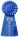 2012		Japanese Clinical Society of Periodontics. Tokyo, Japan,  The Future of Regeneration.2012		Clinical Research Update.  Houston Society of Periodontology.2012		The Dilemma of the Compromised Tooth in the Esthetic Zone.  Treat or Extract. Italian Society 				of Osseointegration.  Milan, Italy.2012		Lecture to Navy Perio Residents.  Bethesda. Maryland.2012		Root Coverage with Enamel Matrix Derivative.  Europerio.  Vienna, Austria.2012		Perio Health Institute Opening Lectures/Workshops. Tokyo, Japan.2012		Perio Update.  Houston Society of Endodontists.  Houston, TX.2012		Success is not Technique – No Matter How Good.  AAP Annual Meeting.  Los Angeles, CA.2012		Novel Solutions for Natural Smiles.  AAP Post Meeting Program.  Laguna, CA.2012		Perio Health Japan Lecture Series.  Houston, TX.2013		AAP/AAO Anterior Esthetic Crown Lengthening Guidelines Meeting in Palm Desert, California.2013		Quintessence/AAP Meeting. Evidence Based Alternatives to Autogenous Tissue. Outcomes, 				Attachment, & Stability. Boston, MA. 2013		Perio Health Seminars. Update on Periodontics.  Houston, TX.2013		McGuire Institute, Corporate Partners Meeting.  Houston, TX.2013		AAP Annual Meeting. Philadelphia, PA		Corporate Forum, Soft tissue grafting with Emdogain		General Session, Evidence Based Alternatives to Autogenous Tissue.  			Outcomes, Attachment, and Stability2013		Perio Health Seminars.  Straumann Center for Excellence. Treating Recession defects.2013		Houston Society of Periodontists.  Update on Regenerative options.2013		Advanced Education Program in Periodontics. Univ. of Minnesota2014		Update on Soft Tissue Augmentation – Geistlich Meeting. LA, California.2014		Clinical Research in a Private Practice Setting.  Univ. of Maryland. Baltimore, Maryland.2014		7th Annual Meeting of the Israeli Society of Periodontics and the Israeli Society of 					Prosthodontics. Tel Aviv, IsraelImpact of Prognosis and risk assessment on treatment decisions.Evidence Based Alternatives to Autogenous Tissue.Incorporating change in your practice.2014		Perio Health Seminars. Geistlich Course on Soft Tissue Grafting with Emphasis on Mucograft 				Lecture, Hands-On and Live Surgery.2014		AAP/AAE/ACP Meeting. Impact of Prognosis and Risk Assessment on Treatment Decisions. 				Chicago, Illinois2014		Iberio-Pan American Congress of Periodontics, Live-Cell Therapy and Biology’s in 					Periodontics. Cartagena, Colombia.2014		AAP Annual Meeting, San FranciscoGeistlich Corporate Forum on Xenogenic Collagen MatrixAnterior Esthetic Crown Lengthening.2014		Perio Health Institute Japan. Tokyo, Japan2015		Mucogingival Therapy.  University of Texas Health Science Center, San Antonio.2015		Perio Health Institute Japan. 3 Days of Lecture, Hands-On and Live Surgeries. Houston, Texas.2015		Illinois Society of Periodontics , Full day lecture on regenerative medicine2015		Ramfjord Visiting Professorship, University of Michigan 2015		Europerio – London, England. 	General Session, Evidence Based Alternatives to Autogenous Tissue. 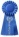 2015		AAP Annual Meeting. Orlando, Florida.	General Session, AAP Workshop on Regeneration – Soft Tissue 	Augmentation.2016		Osteology Meeting. Monte Carlo. Presentation on soft tissue surgery to Geistlich Pharma2016		Quintessence Meeting. Boston, MA.  Surgical solutions for root coverage procedures: optimize 				your surgery.2016		AAP Annual Meeting, San Diego.	General Session, Emerging Technologies that take us Beyond Conventional 	Regenerative Strategies.2017		Southwest Society of Periodontology. Soft tissue grafting. Dallas, TXPRESENTATIONS IN PROGRESS2017	Perio Health Institute Japan 10th Anniversary meeting.  Teeth for a lifetime: Impact of Risk Assessment and Prognosis on Treatment Decisions.  Tokyo, Japan2017	AAP Annual Meeting. Current Thoughts of Masters on Soft Tissue Grafting: Alternatives to Autogenous Tissue.  Boston, MA.2017		University of Texas Dental Branch of Houston Alumni Lecture, Periodontics.  Houston, TX2018	National Osteology Foundation State of the Art Regenerative Therapies: Enhancing Success Around Teeth and Implants.  Phoenix, AZ2018	Perio Health Institute Japan. Advanced Course in Comprehensive Periodontics and Global Treatment Planning2019		Quintessence/AAP Meeting. Boston, MA